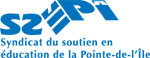 ÉLECTIONS AU CONSEIL EXÉCUTIFSyndicat du soutien en éducation de la Pointe-de-l’ÎleC’est le droit et le devoir de tous les membres d’élire le conseil exécutif.Si vous manifestez de l’intérêt pour un de ces postes, vous devez compléter ce formulaire de mise en candidature. À noter que les postes affichés requièrent plusieurs séjours à l’extérieur (+ ou – 20) et un horaire de travail atypique. De plus, durant ce mandat il y aura assurément une période de négociations.3 postes sont actuellement à combler (Mandat d’une durée de trois ans).Poste de présidence Poste de vice-présidence à l’organisation syndicale et aux dossiers spéciauxPoste de vice-présidence 1 aux relations de travailPour la description des tâches, voir les statuts du SSEPI-CSQ , ou consulter le site web https://ssepi.lacsq.org/. L’élection aura lieu au bureau syndical, le mardi 30 novembre 2021 de 12h à 20h30.Afin que le comité d’élection puisse présenter votre candidature aux membres, vous devez joindre à ce formulaire dûment rempli, votre lettre de présentation (photo à votre discrétion). Votre lettre doit avoir le format 8 ½ x 11 et être en format PDF. Votre candidature sera mise en ligne sans modification de la part du comité d’élection.  Veuillez-vous assurer de la conformité du document, dans les 24 heures suivant l’accusé de réception.Préparé le 26 octobre 2021 par le comité d’élection: Josée Nepton, Sylvia Heredia et Annie Bertrand